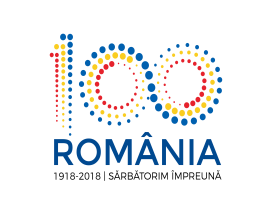 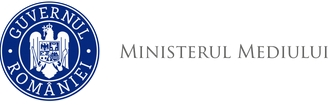 Agenţia Naţională pentru Protecţia Mediului Nr.  12489  /22.08.2018Cu deosebită consideraţie,Director ExecutivSanda Daniela MERCEARedactat:  Loredana Tirb – CRPTI/ 22.08.2018, ora 11.30.         Agenţia pentru Protecţia Mediului BihorCOMUNICAT DE PRESĂSăptămâna Europeană a Mobilității (SEM)D STAT          În fiecare an, în perioada 16 – 22 septembrie se desfășoară Săptămâna Europeană a Mobilității (SEM), o campanie anuală privind mobilitatea urbană durabilă, organizată cu sprijinul Comisiei Europene. SEM încurajează municipalitățile din Europa să introducă și să promoveze măsuri privind transportul durabil și să invite cetățenii să testeze alternative la utilizarea autoturismelor.          Fiecare ediție a Săptămânii Europene a Mobilității  pune accentul pe o anumită temă legată de mobilitatea durabilă. Tema din acest an este „Combină și deplasează-te !”. Aceasta promovează soluțiile de mobilitate partajată și evidențiază beneficiile unor mijloace de transport mai puțin poluante.          Campania europeană de promovare a mobilității urbane durabile, reprezintă o oportunitate perfectă de a explica provocările cu care se confruntă orașele în efortul lor de a opera o schimbare la nivel comportamental și de a avansa pe calea elaborării unei strategii mai durabile în materie de transport.Autoritățile locale trebuiesc încurajate să organizeze activități destinate creșterii gradului de conștientizare cu privire la anumite aspecte și la o tematică dată, precum și să lanseze măsuri permanente destinate îmbunătățirii situației transportului durabil în localitatea lor.În anul 2000 a fost lansată „Ziua fără autoturisme” sub forma unei inițiative europene. Aceasta a constituit o oportunitate pentru orașe să demonstreze cât de interesate sunt de aspectele legate de mediu.          Săptămâna Europeană a Mobilităţii oferă totodată oportunitatea de a iniția o serie largă de activități și pune la dispoziție o platformă destinată autorităților, organizațiilor și asociațiilor de pe plan local pentru:Promovarea inițiativelor proprii în materie de mobilitate urbană durabilă.Creșterea gradului de conștientizare cu privire la efectele negative asupra mediului și calității vieții ale tendințelor actuale în materie de mobilitate.Instituirea de parteneriate cu părțile interesate de la nivel local.Participarea într-o campanie desfășurată la nivel european, partajând un obiectiv și o identitate cu alte centre urbane.Evidențierea angajamentului local față de politicile privind transportul urban durabil.Lansarea de noi politici și măsuri cu caracter permanent.În acest sens invităm autoritățile locale, instituțiile  de învățământ, companiile private să  înscrie inițiative/ acțiuni/ evenimente pe platforma : http://registration.mobilityweek.eu/login.php?lang=ro pentru a marca împreună Săptămâna Europeană a Mobilității.